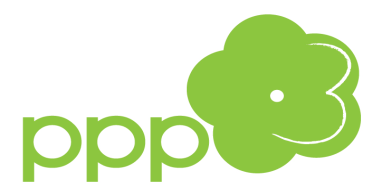 „TERAPIA RĘKI”zajęcia grupowe dla uczniów kl. I – III szkół podstawowych ____________________________________________________________________________________Osoby prowadzące:  mgr Barbara Maciejko                                  mgr Agnieszka Lenczewska-KrystekTerapia ręki ma na celu usprawnianie pracy rąk i ich czynności manualnych. Terapia skupia się na ćwiczeniach rozwijających ogólną sprawność ruchową dziecka, ze szczególnym uwzględnieniem usprawniania w obszarze rąk. Podczas terapii dbamy o rozwój ruchów precyzyjnych oraz stymulację czucia głębokiego i powierzchniowego. Zajęcia są przeznaczone dla dzieci z trudnościami w zakresie napięcia mięśniowego, słabą kontrolą posturalną, trudnościami w koordynacji bilateralnej, nieprawidłowościami w funkcjonowaniu narządu wzroku i koordynacji wzrokowo – ruchowej, obniżonymi umiejętnościami manualnymi 
i grafomotorycznymi, problemami z koncentracją.W zajęciach mogą brać udział dzieci posiadające aktualną diagnozę psychologiczno-pedagogiczną, 
w której zalecano udział w tej formie terapii. Zajęcia są przeznaczone dla uczniów klas 1 – 3 uczęszczających do szkół podstawowych z terenu działania naszej poradni. Spotkania będą odbywały się w cyklu półrocznym (12 spotkań) na terenie Poradni, raz w tygodniu w godzinach popołudniowych.Aby zgłosić chęć udziału dziecka (spełniającego powyższe warunki) w zajęciach, należy wypełnić wniosek o objęcie dziecka zajęciami specjalistycznymi w poradni (wniosek dostępny w sekretariacie i na stronie internetowej Poradni w zakładce „druki do pobrania”) w terminie do 15 września 2023 r. O przyjęciu dziecka na zajęcia decyduje terapeuta prowadzący zajęcia, który telefonicznie powiadomi rodziców o zakwalifikowaniu dziecka na zajęcia oraz o terminie rozpoczęcia spotkań.Serdecznie zapraszamy